Procvičování-úkol č.2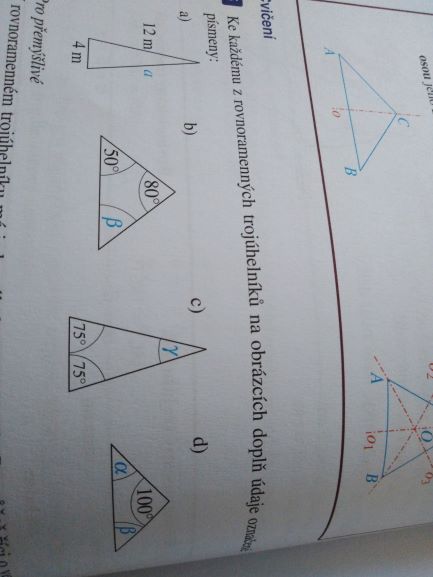 Ke každému z rovnoramenných trojúhelníků na obrázcích doplň údaje označené písmeny:a/   a=                           b/ β=                                     c/ ɤ=                          d/ α=                 β=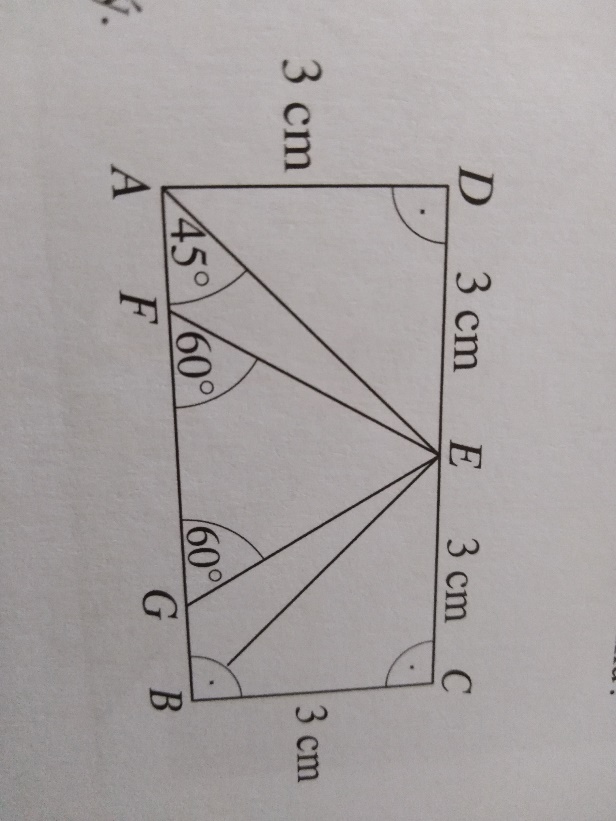 Sleduj obrázek a napiš ano-nea/ 	ABE je rovnostranný		c/ 	EFG je rovnostranný						b/            AFE je ostroúhlý		d/             EBC je rovnoramennýc/            FBE je tupoúhlý		e/              AED je pravoúhlýTrojúhelník ABC je rovnoramenný a přímka o je osou úsečky ABRozhodni, co platí v trojúhelníku, piš ano-ne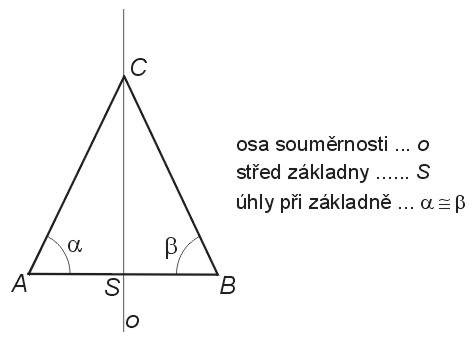 Úsečka AC je základnou        Úsečka AC je ramenemÚsečka BC je ramenemÚsečka AB je základnaÚsečka AB je ramenoÚsečky AC a BC jsou shodnéÚhly α a β mají stejnou velikostBod S je středem úsečky ABTrojúhelníky ASC a BSC jsou shodnéDopočítej úhly, když α=55042´      β= 280 12´   ɤ= ?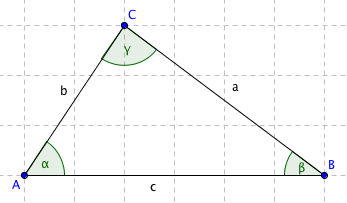 